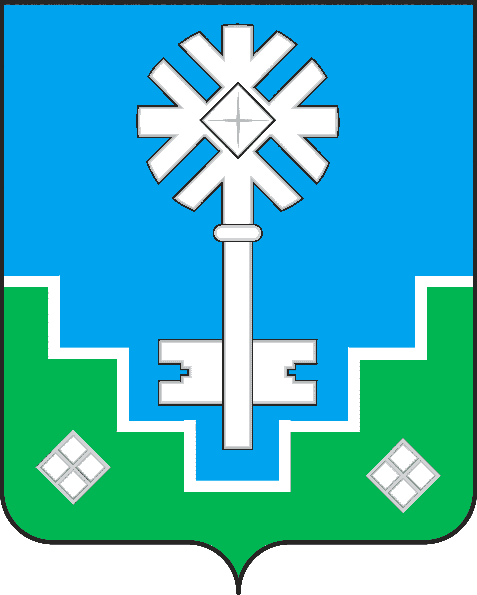 МУНИЦИПАЛЬНОЕ ОБРАЗОВАНИЕ «ГОРОД МИРНЫЙ»МИРНИНСКОГО РАЙОНА РЕСПУБЛИКИ САХА (ЯКУТИЯ)ГОРОДСКОЙ СОВЕТ САХА РЕСПУБЛИКАТЫН МИИРИНЭЙ ОРОЙУОНУН«МИИРИНЭЙ КУОРАТ» МУНИЦИПАЛЬНАЙ ТЭРИЛЛИИ КУОРАТЫН СЭБИЭТЭРЕШЕНИЕБЫhAAРЫЫ16.04.2015				 	                                                                № III – 28-7О внесении изменений в структуру городского СоветаРуководствуясь Уставом муниципального образования «Город               Мирный»,  Регламентом  городского Совета, городской Совет             РЕШИЛ:1.	Включить в состав комиссии по социальным вопросам депутата городского Совета Данилову Лилию Алексеевну:1.1.	В п. 1.2. решения городского Совета  от 25.10.2012 № III – 1-4 добавить п.п. 6 следующего содержания: «Данилова Лилия Алексеевна».Председатель городского Совета	                                                        О.В. Путинцева 